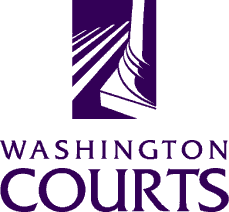 Superior Court Judges’ Association Equality and Fairness CommitteeMonday April 9, 2018 @ 7:00 a.m. – 7:55 a.m.In Person at SCJA Spring ConferenceSuperior Court Judges’ Association Equality and Fairness CommitteeMonday April 9, 2018 @ 7:00 a.m. – 7:55 a.m.In Person at SCJA Spring ConferenceAGENDAAGENDAAGENDAAGENDAChair & Vice Chair ReportsChair & Vice Chair ReportsJudge Eric Lucas & Judge Helen WhitenerJudge Eric Lucas & Judge Helen WhitenerSub-Committee UpdatesLegislative (Judge Lucas)Media & Outreach (Judge Shea-Brown)EducationUPDATES:Reentry Simulation – Judge KeenanSub-Committee UpdatesLegislative (Judge Lucas)Media & Outreach (Judge Shea-Brown)EducationUPDATES:Reentry Simulation – Judge KeenanAllAllOther BusinessSCJA Proposal/ Resolution – Color of Justice Proposal is out - Need help getting proposal submissions.Schedule Monthly Meeting DatesNew BusinessCommittee material archiving – Please see link to OneDrive containing SCJA E&F current and archived materials: https://1drv.ms/f/s!AsngiM81_PG_f-sk-2-rjDvBSt8 Other BusinessSCJA Proposal/ Resolution – Color of Justice Proposal is out - Need help getting proposal submissions.Schedule Monthly Meeting DatesNew BusinessCommittee material archiving – Please see link to OneDrive containing SCJA E&F current and archived materials: https://1drv.ms/f/s!AsngiM81_PG_f-sk-2-rjDvBSt8 AllAllPersons with a disability, who require accommodation, should notify Cynthia Delostrinos at 360-705-5327 or Cynthia.Delostrinos@courts.wa.gov  to request or discuss accommodations.  While notice 5 days prior to the event is preferred, every effort will be made to provide accommodations, when requested.Persons with a disability, who require accommodation, should notify Cynthia Delostrinos at 360-705-5327 or Cynthia.Delostrinos@courts.wa.gov  to request or discuss accommodations.  While notice 5 days prior to the event is preferred, every effort will be made to provide accommodations, when requested.Persons with a disability, who require accommodation, should notify Cynthia Delostrinos at 360-705-5327 or Cynthia.Delostrinos@courts.wa.gov  to request or discuss accommodations.  While notice 5 days prior to the event is preferred, every effort will be made to provide accommodations, when requested.Persons with a disability, who require accommodation, should notify Cynthia Delostrinos at 360-705-5327 or Cynthia.Delostrinos@courts.wa.gov  to request or discuss accommodations.  While notice 5 days prior to the event is preferred, every effort will be made to provide accommodations, when requested.